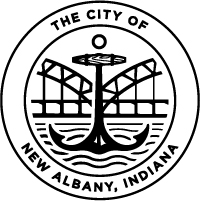 SUMMER WATERING PROGRAMThe summer watering program will be available this year by SIGN UP ONLY. IF YOU SIGNED UP LAST YEAR YOU DO NOT NEED TO SIGN UP AGAIN FOR THE SAME ADDRESS.The waiver is available in the New Albany Municipal Utilities office and MUST be filled out in order to receive the watering discount. The waiver will also be available at www.cityofnewalbany.com.Summer watering discounts are based on each individual household’s average water consumption.Summer watering will be FOUR MONTHS June, July, August and September use(July, August, September and October billing).Summer watering is available for residential customers only.In order to receive the summer watering discount for the entire period, waiver must be completed by June 30.Adjustments for extra water consumption prior to the summer watering program, such as filling pools, will be considered on a case by case basis and will require documentation provided by the customer. (Example: proof of pool size)For any additional questions regarding the summer watering program please inquire within.SUMMER WATERING PROGRAM WAIVERDATE: _____________________				ACCOUNT NUMBER: ______________________LAST NAME: __________________________			SERVICE ADDRESS: _______________________SIGNATURE: _______________________________________POOL ADJUSTMENT INFORMATIONDIMENSIONS: ____________________________		GALLONS: ______________________ (estimated)DATE FILLED: ______________________ (estimated) 		OTHER ADJUSTMENT INFORMATION(Hot Tub, Lawn Care, Tree Planting, etc.)